^\\0　　　　　　　　　　　　　　　　　　　　　　　　　　　　　宮崎県障がい者スポーツ協会　　　今回の「みんながアスリート！」は、11月20日(土)、延岡しろやま支援学校で4競技、児湯るぴなす支援学校、みなみのかぜ支援学校、都農町藤見運動公園でそれぞれ1競技を行い、県内の特別支援学校、小中学校の特別支援学級や障がい者支援施設から１１０名の参加がありました。参加者を支えていただきました専門委員や補助員の皆さんのおかげで、無事に終えることができましたことに感謝申し上げます。ありがとうございました。〈 参加校等 〉県立特別支援学校10校　日章学園高校　日南市立大堂津小学校　日南市立東郷小学校門川町立門川小学校　日之影町立日之影小学校　宮崎市立宮崎東小学校宮崎市立江平小学校　宮崎大学附属小学校チャレンジアスリート　高千穂学園　ひまわり学園　セサミ・みやざき　リラノ未来じょいわーくす　じょいすてっぷ〈 競技役員 〉　 ５６名(特別支援学校の先生方、各競技協会、理学療法士　等)〈 サポートチーム 〉    FC延岡AGATAサッカー　宮崎たいよう♡ふぇにっくすバレーボール　第3回「みんながアスリート！」開催予定　　　・令和４年　2月26日(土)　　　バレーボール・ボッチャ　　　バスケットボール　　　・令和４年　３月５日(土)　　　陸上・フライングディスク　　　サッカー・ソフトボール　　　(詳細は後日案内いたします)実施した７競技の様子〈陸上競技〉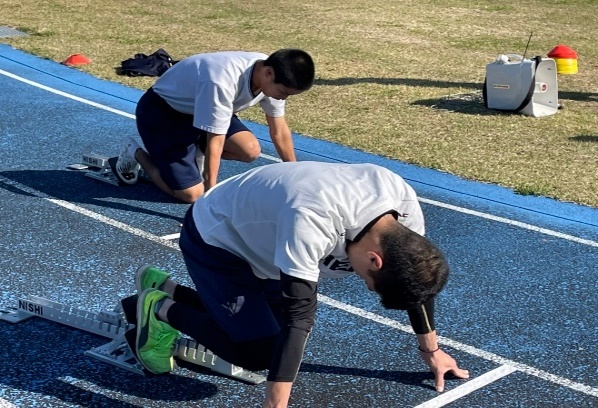 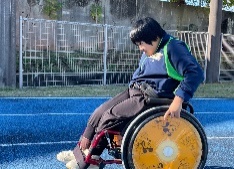 〈バスケットボール〉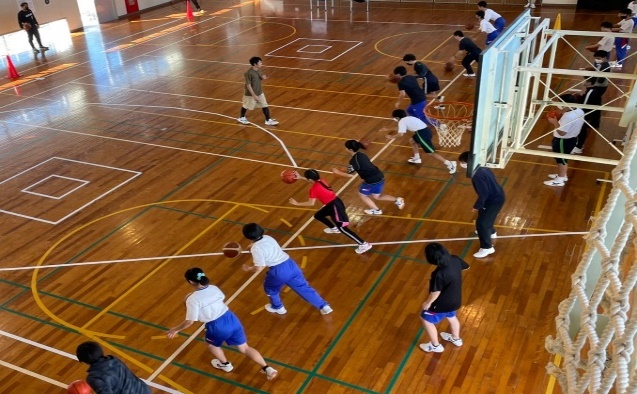 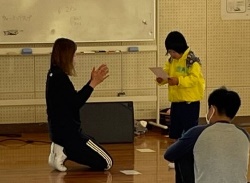 〈サッカー〉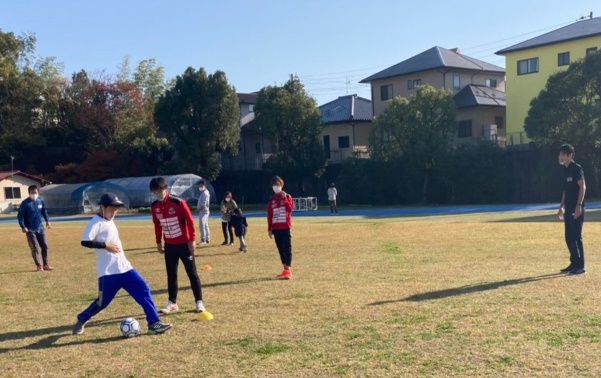 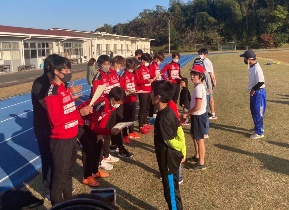 〈ボッチャ〉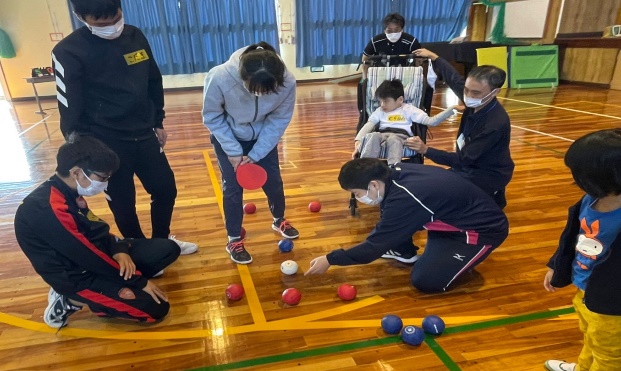 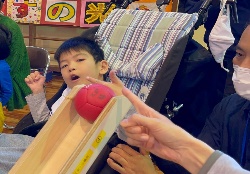 〈バレーボール〉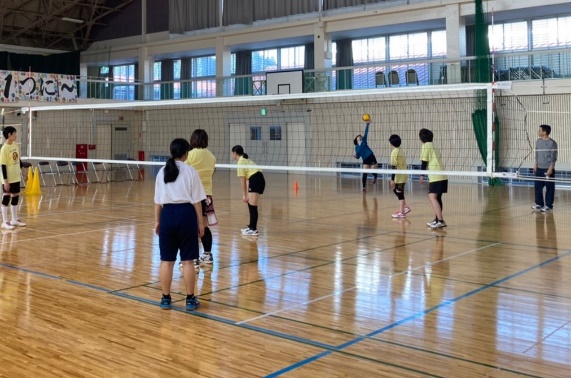 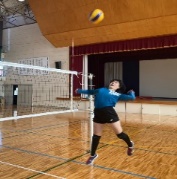 〈フライングディスク〉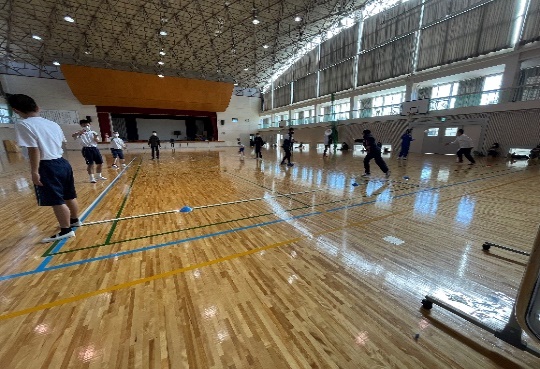 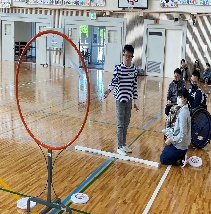 〈ソフトボール〉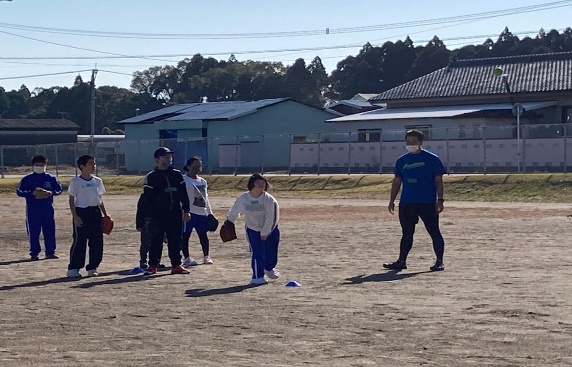 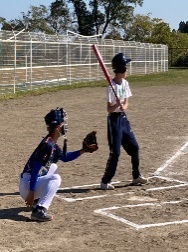 